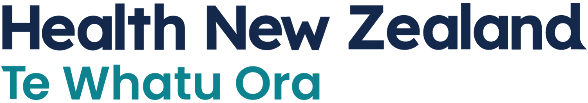 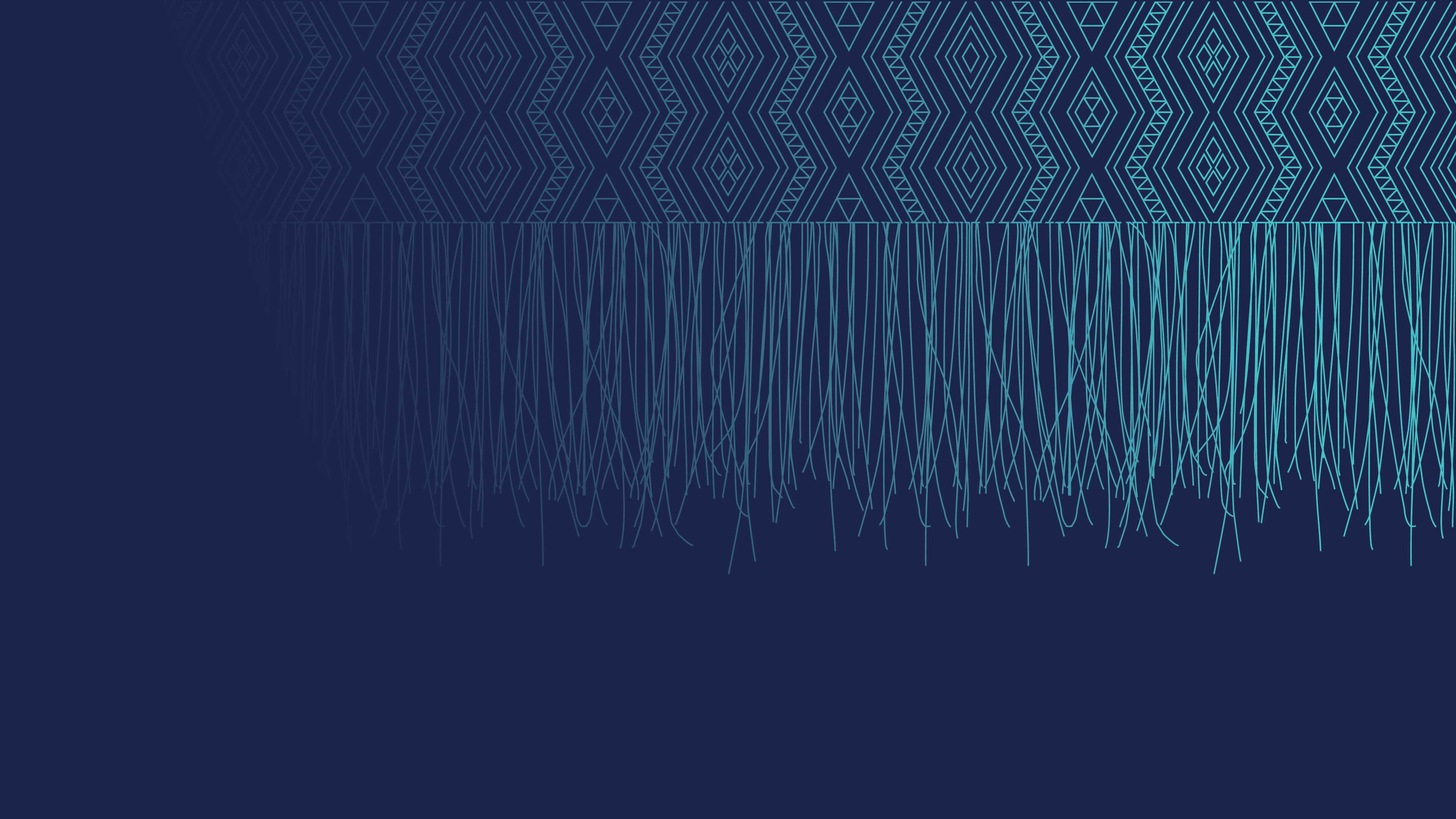 Citation: Health New Zealand | Te Whatu Ora. 2024. Health Facility Wide Practice and Approaches Template Guidance. Wellington: Health New Zealand | Te Whatu Ora.Published in March 2024 by Health New Zealand | Te Whatu Ora
PO Box 793, Wellington 6140, New ZealandISBN [Insert] (print)
ISBN [Insert] (online)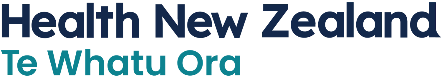 This document is available at healthnz.govt.nz For any queries or communication about this document, please contact: facility.design@health.govt.nzDocument Control and EndorsementDocument ContributorsDocument RevisionAll revisions to the Facility Wide Practice and Approaches are recorded in this section. All updated documents must be reissued.Document Approval The content of this document (indicate document title and version) has been endorsed by the following key stakeholders.Endorsement CaveatsThe final version of this document has been reviewed and endorsed with the following caveats:Example textProposed separate Paediatric ICU (subject to a separate Business Case which is in progress).Workforce planning is indicative only and a staff model will be prepared as part of the project.GlossaryNavigating this documentThis Health Facility Wide Practice and Approaches is the third of a suite of four guidance artefacts.  The purpose of each of the artefact documents are outlined below:Artefact 1: Strategic and Functional Design Brief Guide provides general context, guidance, and background to the strategic and functional design briefing process and document development. Artefact 2: Health Facility Strategic Brief Template Guide identifies the required components that should be in every Health Facility Strategic Brief prepared for Health New Zealand as a minimum.  It provides an overview of the project, service planning context, cultural narrative, project design principles and the health facility functional capacity requirement for points of care.  Artefact 3:  Health Facility Wide Practice and Approaches Template GuideThe Health Facility Practice and Approaches will identify operational approaches and associated design requirements that are consistent across the health facility.  Inputs only include those that differ from approaches described in the New Zealand Health Facility Design Guidance or Australasian Health Facility Guidelines (AHFG).Artefact 4: Health Planning Unit Functional Design Brief Template identifies the required components that should be in every Health Planning Unit (HPU) Functional Design Brief report prepared for Health New Zealand as a minimum.  Individual HPU Functional Design Briefs are required for each HPU identified within the scope of the project. Black text is to be retained where this provides leading narrative relevant to a section.  Written content in blue text in a blue box provides guidance or text examples for the required output as a guide to the author.  Once the document is completed, blue boxes and content guidance should be deleted.  IntroductionOperational Policies and Procedures are essential to safe practice and for the governance of the health facility. Identified facility wide practice and approaches provided in this document recognise infrastructure and its design as an important enabler. Those listed apply to all or multiple HPU’s within the scope of the project. Those specific to individual services will be described in the relevant HPU FDB.The list of subjects included should be refined to reflect project requirements.  Each subject should include a summary of the operational practice or approach and describe the specific design requirements needed to support the operational approach.  Some examples are provided as an indication of required content – these should be reviewed and amended/deleted as required. GeneralAccessCrisis coordinationDigital responseCommunity spaceCommercial and RetailExternal spacesWorkspace, Interview and Consultation spacesWorkspaces within the facility will include enclosed offices and open workstations (allocated, shared and hot desks). Casual or visiting staff will utilise vacant workspaces or designated hot desks when onsite.Work Health and SafetyTikanga and Te Ao Māori ConsiderationsTikanga is a Māori term that refers to cultural customs and is an essential consideration to ensure that the health facility supports care aligned with Māori culture and creates a safe environment for Māori. Consideration of Tikanga and a Te Ao Māori world view not only benefits Māori but provides positive impacts for all individuals receiving healthcare and their whānau. While literature may generally guide, consultation and engagement with mana whenua in an advisory capacity is best practice given national documents may not reflect place-specific tikanga.Please reference national the Te Ao Māori framework  https://www.hqsc.govt.nz/resources/resource-library/te-ao-maori-framework/ and/or other resources where these support consideration of relevant project practice and approaches.  It is important to work alongside mana whenua to identify, understand, and confirm the priority values to be applied in the project design approach. While aspects of the design to be considered to support Te Ao Māori and tikanga are varied and widespread, central and specific aspects are outlined below. Whānau facilitiesWhakanoa / Transition spacesCare of the TūpāpakuDeath and Dying Rituals Patient CareBariatric careOutline summary of local incidence and assumptions that may inform space provision.Bariatric patients (patients with a Body Mass Index greater than 45), also referred to as ‘heavier patients’ (person weighing greater than 120kg), will be cared for with the appropriate bariatric equipment. Patients will be assessed and managed under the title ‘heavier patient’, however with reference to design, facility planning and equipment; these patients will be referred to as bariatric.Carer engagementCognitive DeclinePrivacyCare of Children Outline health facility scope of services for children.Cognitive DeclineVisual ImpairmentElder EnvironmentsDementiaDeliriumPrivacyPalliation and End of life Care Patient EntertainmentWait less experienceTechnology and InnovationIn the rapidly evolving landscape of healthcare, the integration of cutting-edge technology and innovative solutions has become imperative for health facilities in the delivery of efficient care and logistic workflows.  This section describes technology and innovation approaches identified for this health facility project, focusing on key approaches for devices, communication systems, and other technological advancements. As the healthcare industry undergoes unprecedented transformations driven by digitalisation, artificial intelligence, and data analytics, health facilities must strategically adopt and leverage these advancements to enhance clinical outcomes, streamline operations, and improve overall patient experiences.Under the following headings, describe the project wide approaches referencing guidance provided in AusHFG Part B and C and the NZDGN where applicable.  Information and Communication TechnologySummarise the data and digital technologies that are anticipated to be adopted by the health facility to support delivery needs. Typically, the following should be considered:  Access to digital medical recordsClinical applications such as eReferrals, iSoft, WebPAS Patient management network and web-based applicationsTelehealth (virtual clinical appointments) andHigh-definition real-time videoconferencing technologiesClinical equipment monitoring, e.g., remote medication fridge monitoringAutomated medication managementApplication of Artificial Intelligence systemsStaff Devices and ToolsCommunication SystemsClinical Information SystemsReal Time TrackingAutomation and RoboticsMajor Medical EquipmentInfection Prevention and ControlIsolation RoomsPandemic ReadinessPandemic FlowsOperational - Clinical SupportFalls ManagementMedication ManagementObservation and VisibilityPatient Flow and Bed Management and CoordinationPrehabilitation, Rehabilitation and Allied Health Patient Movement & TransfersDeteriorating PatientSterilising ServicesOperational - Non-Clinical SupportAdministrationAdmissionsBuilding Services and MaintenanceEquipment ManagementEquipment Management – ClinicalEquipment Management - Non Clinical Equipment Management (Storage & Tracking)Pneumatic Tube SystemFood ServicesFood will be delivered as per the current operational policy, however the inclusion of rethermalisation trolleys will be required due to the increased distance from the existing kitchen to the new departments. Consideration for the back of house circulation pathways for food deliveries is required during the design phase.Menu Selection and Meal OrderingHazardous MaterialsHousekeeping (Cleaning)LinenMaterials Management / Supplies / LogisticsCourier and Mail servicesMultifaithSecurityVehicle Access and parkingWaste ManagementStaff SupportEducationResearchStaff Amenity and RespiteStaff amenities will be centralised where appropriate, including change rooms and showers.Team Collaboration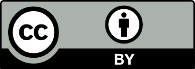 This work is licensed under the Creative Commons Attribution 4.0 International licence. In essence, you are free to: share i.e., copy and redistribute the material in any medium or format; adapt i.e., remix, transform and build upon the material. You must give appropriate credit, provide a link to the licence and indicate if changes were made.Project NameDocument nameDocument ownerPrimary AuthorSection Primary Contributor/sVersion Issue DateReason for Issue / Changes since previous IssueDoc RefNameTitleSignatureDateTerm / AcronymDefinitionAusHFGAustralasian Health Facility GuidelinesCCTVClosed Circuit TelevisionDGNNew Zealand Design Guidance NoteFDBFunctional Design Brief FFEFurniture, Fittings, and EquipmentFFPFuture Facility Profile (formerly Clinical Service Plan)HL FDBHospital Level Functional Design BriefHNZHealth New Zealand – Te Whatu OraHPUHealth Planning Unit https://healthfacilityguidelines.com.au/health-planning-unitsHSSHospital & Specialist ServicesICTInformation and Communications TechnologyIIGInfrastructure and Investment GroupMoCModel of CareNSNon-Standard RoomPOCPoint of CarePUGProject User GroupsSCAusHFG Standard Component RoomSC-DAusHFG Derived Standard Component RoomSoASchedule of Accommodation